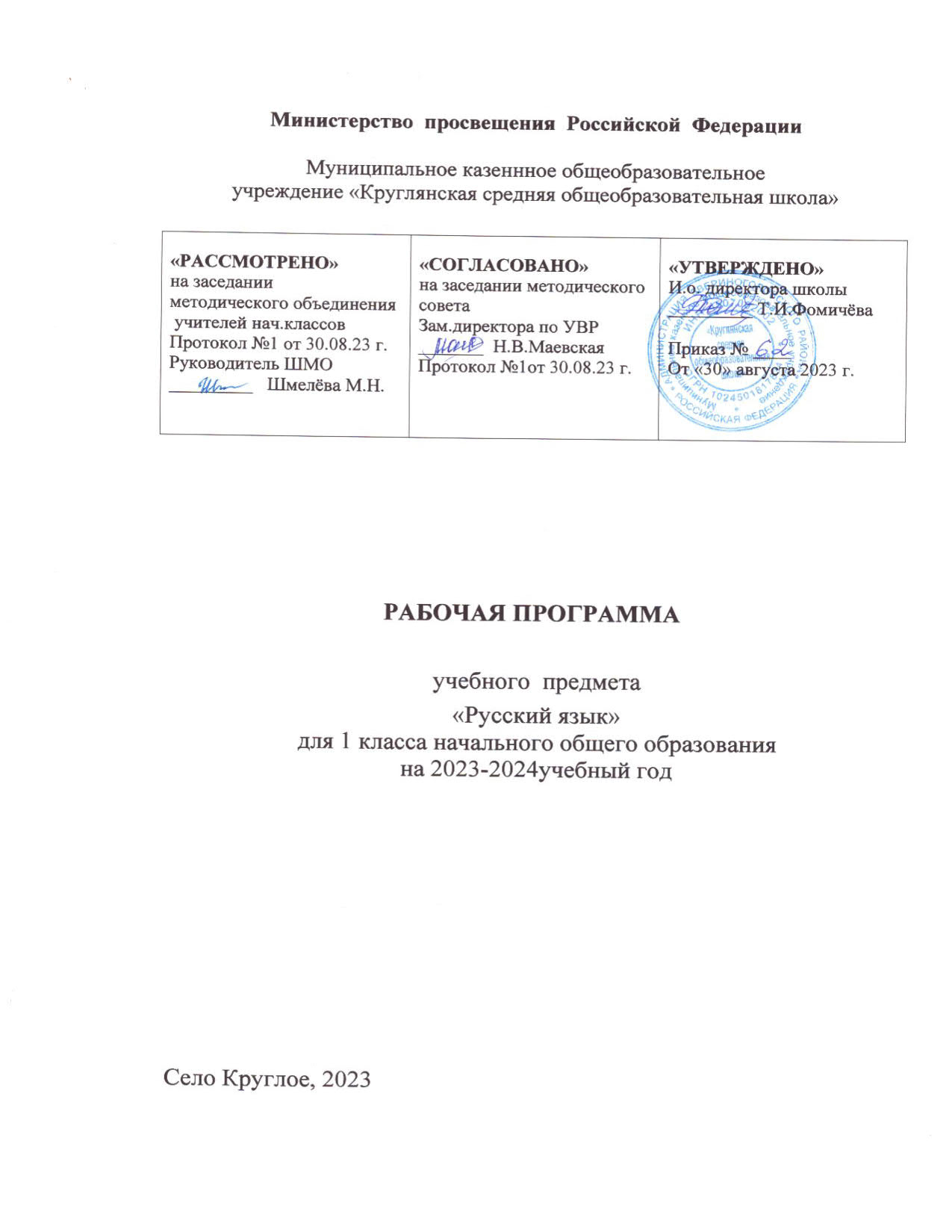 Муниципальное казеннное общеобразовательное учреждение «Круглянская средняя общеобразовательная школа»РАБОЧАЯ ПРОГРАММАучебного  предмета «Русский язык»для 1 класса начального общего образованияна 2023-2024учебный годРабочая программа разработана учителем	                                                        Шмелёва Марина Николаевна	 2023ПОЯСНИТЕЛЬНАЯ ЗАПИСКАРабочая программа учебного предмета «Русский язык» для обучающихся 1 классов на уровне начального общего образования составлена на основе Требований к результатам освоения программы началь​ного общего образования Федерального государственного обра​зовательного стандарта начального общего образования (да​лее — ФГОС НОО), а также ориентирована на целевые приори​‐теты, сформулированные в Примерной программе воспитания.ОБЩАЯ ХАРАКТЕРИСТИКА УЧЕБНОГО ПРЕДМЕТА "РУССКИЙ ЯЗЫК"Русский язык является основой всего процесса обучения в на​чальной школе, успехи в его изучении во многом определяют результаты обучающихся по другим предметам. Русский язык как средство познания действительности обеспечивает развитие интеллектуальных и творческих способностей младших школьников, формирует умения извлекать и анализировать информацию из различных текстов, навыки самостоятельной учебной деятельности. Предмет «Русский язык» обладает 
значительным потенциа​лом в развитии функциональной грамотности младших школь​ников, особенно таких её компонентов, как языковая, комму​никативная, читательская, общекультурная и социальная гра​мотность. Первичное знакомство с системой русского языка, богатством его выразительных возможностей, развитие умения правильно и эффективно использовать русский язык в различ​ных сферах и ситуациях общения способствуют успешной соци​ализации младшего школьника. Русский язык, выполняя свои базовые функции общения и выражения мысли, обеспечивает межличностное и социальное взаимодействие, участвует в фор​мировании самосознания и мировоззрения личности, является важнейшим средством хранения и передачи информации, куль​турных традиций, истории русского народа и других народов России. Свободное владение языком, умение выбирать нужные языковые средства во многом определяют возможность адек​ватного самовыражения взглядов, мыслей, чувств, проявления себя в различных жизненно важных для человека областях. Изучение русского языка обладает огромным потенциалом присвоения традиционных социокультурных и духовно​нрав​ственных ценностей, принятых в обществе правил и норм пове​дения, в том числе речевого, что способствует формированию внутренней позиции личности. Личностные достижения младшего школьника непосредственно связаны с осознанием языка как явления национальной культуры, пониманием связи языка и мировоззрения народа. Значимыми личностными результата​ми являются развитие устойчивого познавательного интереса к изучению русского языка, формирование ответственности за сохранение чистоты русского языка. Достижение этих личност​ных результатов —длительный процесс, разворачивающийся на протяжении изучения содержания предмета.Центральной идеей конструирования содержания и планиру​емых результатов обучения является признание равной значимости работы по изучению системы языка и работы по совер​шенствованию речи младших школьников. Языковой материал призван сформировать первоначальные 
представления о струк​туре русского языка, способствовать усвоению норм русского литературного языка, орфографических и пунктуационных правил. Развитие устной и письменной речи младших школь​ников направлено на решение практической задачи развития всех видов речевой деятельности, отработку навыков использо​вания усвоенных норм русского литературного языка, речевых норм и правил речевого этикета в процессе устного и письмен​ного общения. Ряд задач по 
совершенствованию речевой дея​тельности решаются совместно с учебным предметом «Литературное чтение».Общее число часов, отведённых на изучение «Русского язы​ка», в 1 классе — 165 ч. ЦЕЛИ ИЗУЧЕНИЯ УЧЕБНОГО ПРЕДМЕТА "РУССКИЙ ЯЗЫК"В начальной школе изучение русского языка имеет особое значение в развитии младшего школьника. Приобретённые им знания, опыт выполнения предметных и универсальных дей​ствий на материале русского языка станут фундаментом обучения в основном звене школы, а также будут востребованы в жизни.Изучение русского языка в начальной школе направлено на достижение следующих целей:—  приобретение младшими школьниками первоначальных представлений о многообразии языков и культур на территории Российской Федерации, о языке как одной из главных духов​но​‐нравственных ценностей народа; понимание роли языка как основного средства общения; осознание значения русского язы​ка как государственного языка Российской Федерации; пони​‐мание роли русского языка как языка межнационального об​щения; осознание правильной устной и письменной речи как показателя общей культуры человека;—  овладение основными видами речевой деятельности на ос​нове первоначальных представлений о нормах современного русского литературного языка: аудированием, говорением, чте​нием, письмом;—  овладение первоначальными научными представлениями о системе русского языка: 
фонетике, графике, лексике, морфе​мике, морфологии и синтаксисе; об основных единицах языка, их признаках и особенностях употребления в речи; использова​ние в речевой деятельности норм современного русского литера​турного языка (орфоэпических, лексических, грамматических, орфографических, пунктуационных) и речевого этикета;—  развитие функциональной грамотности, готовности к успешному взаимодействию с изменяющимся миром и дальнейшему успешному образованию.СОДЕРЖАНИЕ УЧЕБНОГО ПРЕДМЕТА Обучение грамоте	Развитие речи 
	Составление небольших рассказов повествовательного харак​тера по серии сюжетных картинок, материалам собственных игр, занятий, наблюдений. Понимание текста при его прослушивании и при самостоя​тельном чтении вслух.	Слово и предложение 
	Различение слова и предложения. Работа с предложением: выделение слов, изменение их порядка. Восприятие слова как объекта изучения, материала для анализа. Наблюдение над значением слова.	Фонетика 
	Звуки речи. Единство звукового состава слова и его значения. Установление последовательности звуков в слове и  количе​ства звуков. Сопоставление слов, различающихся одним или несколькими звуками. Звуковой анализ слова, работа со звуко​выми моделями: построение модели звукового состава слова, подбор слов, соответствующих заданной модели. Различение гласных и согласных звуков, гласных ударных и безударных, согласных твёрдых и мягких, звонких и глухих. Определение места ударения. Слог как минимальная произносительная единица. Количе​ство слогов в слове. Ударный слог.	Графика 
	Различение звука и буквы: буква как знак звука. Слоговой принцип русской графики. Буквы гласных как показатель твёр​дости — мягкости согласных звуков. Функции букв е, ё, ю, я. Мягкий знак как показатель мягкости предшествующего со​ гласного звука в конце слова. Последовательность букв в русском алфавите.	Чтение 
	Слоговое чтение (ориентация на букву, обозначающую глас​ный звук).  Плавное слоговое чтение и чтение целыми словами со скоростью, соответствующей индивидуальному темпу. Чте​ние с 
интонациями и паузами в соответствии со знаками препи​нания. Осознанное чтение слов, 
словосочетаний, предложений. Выразительное чтение на материале небольших прозаических текстов и стихотворений. Орфоэпическое чтение (при переходе к чтению целыми слова​ми). Орфографическое чтение (проговаривание) как средство самоконтроля при письме под диктовку и при списывании.	Письмо 
	Ориентация на пространстве листа в тетради и на простран​стве классной доски. Гигиенические требования, которые необ​ходимо соблюдать во время письма.Начертание письменных прописных и строчных букв. Пись​мо букв, буквосочетаний, слогов, слов, предложений с соблюде​нием
гигиенических норм. Письмо разборчивым, аккуратным почерком. Письмо под диктовку слов и предложений, написа​ние которых не расходится с их произношением. Приёмы и последовательность правильного списывания текста. Функция небуквенных графических средств: пробела между словами, знака переноса.	Орфография и пунктуация 
	Правила правописания и их применение: раздельное написа​ние слов; обозначение гласных после шипящих в сочетаниях жи, ши (в положении под ударением), ча, ща, чу, щу; пропис​ная буква в начале предложения, в именах собственных (имена людей, клички животных); перенос слов по слогам без стечения согласных; знаки препинания в конце предложения.СИСТЕМАТИЧЕСКИЙ КУРСОбщие сведения о языке 
Язык как основное средство человеческого общения.  Цели и ситуации общения.	Фонетика 
	Звуки речи. Гласные и согласные звуки, их различение. Уда​рение в слове. Гласные ударные и безударные. Твёрдые и мяг​кие согласные звуки, их различение. Звонкие и глухие соглас​ные звуки, их различение. Согласный звук [й’] и гласный звук [и]. Шипящие [ж], [ш], [ч’], [щ’]. Слог. Количество слогов в слове. Ударный слог. Деление слов на слоги (простые случаи, без стечения согласных).	Графика 
	Звук и буква. Различение звуков и букв. Обозначение на письме твёрдости согласных звуков буквами а, о, у, ы, э; слова с буквой э. Обозначение на письме мягкости согласных звуков буквами е, ё, ю, я, и. Функции букв е, ё, ю, я. Мягкий знак как показатель мягкости предшествующего согласного звука в конце слова. Установление соотношения звукового и буквенного состава слова в словах типа стол, конь. Небуквенные графические средства: пробел между словами, знак переноса. Русский алфавит: правильное название букв, их последова​тельность. Использование алфавита для 
упорядочения списка слов.	Орфоэпия 
	Произношение звуков и сочетаний звуков, ударение в словах в соответствии с нормами 
современного русского литературного языка (на ограниченном перечне слов, отрабатываемом вучеб​‐нике).	Лексика 
	Слово как единица языка (ознакомление). Слово как название предмета, признака предмета, действия предмета (ознакомление). Выявление слов, значение которых требует уточнения.	Синтаксис 
	Предложение как единица языка (ознакомление). Слово, предложение (наблюдение над сходством и различи​ем). Установление связи слов в предложении при помощи смыс​ловых вопросов.Восстановление деформированных предложений. Составле​ние предложений из набора форм слов.Орфография и пунктуация 
Правила правописания и их применение:—  раздельное написание слов в предложении;—  прописная буква в начале предложения и в именах собствен​ных: в именах и фамилиях людей, кличках животных;—  перенос слов (без учёта морфемного членения слова);—  гласные после шипящих в сочетаниях жи, ши (в положении под ударением), ча, ща, чу, щу;—  сочетания чк, чн;—  слова с непроверяемыми гласными и согласными (перечень слов в орфографическом словаре учебника);—  знаки препинания в конце предложения: точка, вопроситель​ный и восклицательный знаки. Алгоритм списывания текста.	Развитие речи 
	Речь как основная форма общения между людьми. Текст как единица речи (ознакомление). Ситуация общения: цель общения, с кем и где происходит об​щение. Ситуации устного общения(чтение диалогов по ролям, просмотр видеоматериалов, прослушивание аудиозаписи). Нормы речевого этикета в ситуациях учебного и бытового об​щения (приветствие, прощание, извинение, благодарность, об​ращение с просьбой).ПЛАНИРУЕМЫЕ ОБРАЗОВАТЕЛЬНЫЕ РЕЗУЛЬТАТЫ	Изучение русского языка в 1 классе направлено на достижение обучающимися личностных, метапредметных и предметных результатов освоения учебного предмета.ЛИЧНОСТНЫЕ РЕЗУЛЬТАТЫ	В результате изучения предмета «Русский язык» в начальной школе у обучающегося будут сформированы следующие личностные новообразования 
	гражданско-патриотического воспитания:
	—    становление ценностного отношения к своей Родине — России, в том числе через изучение русского языка, отражающего историю и культуру страны;
	—    осознание своей этнокультурной и российской граждан​ской идентичности, понимание роли русского языка как государственного языка Российской Федерации и языка межнацио​нального общения народов России;
	—    сопричастность к прошлому, настоящему и будущему сво​ей страны и родного края, в том числе через обсуждение ситуаций при работе с художественными произведениями;
	—    уважение к своему и другим народам, формируемое в том числе на основе примеров из художественных произведений;
	—    первоначальные представления о человеке как члене об​щества, о правах и ответственности, уважении и достоинстве человека, о нравственно​этических нормах поведения и прави​лах
межличностных отношений, в том числе отражённых в художественных произведениях; 
	духовно-нравственного воспитания:
	—    признание индивидуальности каждого человека с опорой на собственный жизненный и читательский опыт;
	—    проявление сопереживания, уважения и доброжелатель​ ности, в том числе с использованием адекватных языковых средств для выражения своего состояния и чувств;
	—    неприятие любых форм поведения, направленных на причинение физического  и  морального вреда  другим  людям (в том числе связанного с использованием недопустимых средств языка); 	эстетического воспитания:
	—    уважительное отношение и интерес к художественной культуре, восприимчивость к разным видам искусства, традициям и творчеству своего и других народов;
	—    стремление к самовыражению в разных видах художе​ственной деятельности, в том числе в искусстве слова; осозна​ние важности русского языка как средства общения и самовы​ражения; 	физического воспитания, формирования культуры здоровья и эмоционального благополучия:	—   соблюдение правил здорового и безопасного (для себя и других людей) образа жизни в окружающей среде (в том числе информационной) при поиске дополнительной информации в процессе языкового образования;
	—   бережное отношение к физическому и психическому здо​ровью, проявляющееся в выборе приемлемых способов речевого самовыражения и соблюдении норм речевого этикета и пра​вил общения; 
	трудового воспитания:
	—    осознание ценности труда в жизни человека и общества (в том числе благодаря примерам из художественных произведений), ответственное потребление и бережное отношение к результатам труда, навыки участия в различных видах трудо​вой деятельности, интерес к различным профессиям, возника​ющий при обсуждении примеров из художественных произве​дений; 
	экологического воспитания:	—    бережное отношение к природе, формируемое в процессе работы с текстами;
	—    неприятие действий, приносящих ей вред; 
	ценности научного познания:
	—    первоначальные представления о научной картине мира (в том числе первоначальные представления о системе языка как одной из составляющих целостной научной картины мира);	—  познавательные интересы, активность, инициативность, любознательность и самостоятельность в познании, в том числе познавательный интерес к изучению русского языка, актив​ность и 
самостоятельность в его познании.МЕТАПРЕДМЕТНЫЕ РЕЗУЛЬТАТЫ	В результате изучения предмета «Русский язык» в начальной школе у обучающегося будут сформированы следующие познавательные универсальные учебные действия.	Базовые логические действия:
	—    сравнивать различные языковые единицы (звуки, слова, предложения, тексты), устанавливать основания для сравнения языковых единиц (частеречная принадлежность, грамматиче​ский признак, лексическое значение и др.); устанавливать аналогии языковых единиц;
	—    объединять объекты (языковые единицы) по определённо​му признаку;
	—    определять существенный признак для классификации языковых единиц (звуков, частей речи, предложений, текстов); классифицировать языковые единицы;
	—    находить в языковом материале закономерности и проти​воречия на основе предложенного учителем алгоритма наблюдения; анализировать алгоритм действий при работе с языко​выми единицами, самостоятельно выделять учебные операции при анализе языковых единиц;
	—    выявлять недостаток информации для решения учебной и практической задачи на основе предложенного алгоритма, фор​мулировать запрос на дополнительную информацию;
	—    устанавливать причинно​следственные связи в ситуациях наблюдения за языковым материалом, делать выводы.	Базовые исследовательские действия:
	—    с помощью учителя формулировать цель, планировать из​менения языкового объекта, речевой ситуации;
	—    сравнивать несколько вариантов выполнения задания, выбирать наиболее подходящий (на основе предложенных критериев);
	—    проводить по предложенному плану несложное лингви​стическое мини-​исследование, 
выполнять по предложенному плану проектное задание;
	—    формулировать выводы и подкреплять их доказательства​ми на основе результатов 
проведённого наблюдения за языковым материалом (классификации, сравнения, исследования); формулировать с помощью учителя вопросы в процессе анализа предложенного языкового материала;	—    прогнозировать возможное развитие процессов, событий и их последствия в аналогичных или сходных ситуациях.	Работа с информацией:
	—    выбирать источник получения информации: нужный словарь для получения запрашиваемой информации, для уточнения;
	—    согласно заданному алгоритму находить представленную в явном виде информацию в предложенном источнике: в слова​рях, справочниках;
	—    распознавать достоверную и недостоверную информацию самостоятельно или на основании предложенного учителем способа её проверки (обращаясь к словарям, справочникам, учебнику);	—    соблюдать с помощью взрослых (педагогических работни​ков, родителей, законныхпредставителей) правила информационной безопасности при поиске информации в Интернете (информации о написании и произношении слова, о значении слова, о происхождении слова, о синонимах слова);
	—    анализировать и создавать текстовую, видео​, графиче​скую, звуковую информацию в соответствии с учебной зада​чей;
	—    понимать лингвистическую информацию, зафиксирован​ную в виде таблиц, схем; самостоятельно создавать схемы, таблицы для представления лингвистической информации.	К концу обучения в начальной школе у обучающегося форми​руютсякоммуникативные 
универсальные учебные действия 
	Общение:
	—    воспринимать и формулировать суждения, выражать эмо​ции в соответствии с целями и условиями общения в знакомой среде;
	—    проявлять уважительное отношение к собеседнику, со​блюдать правила ведения диалоги и дискуссии;
	—    признавать возможность существования разных точек зрения;
	—    корректно и аргументированно высказывать своё  мне​ние;
	—    строить речевое высказывание в соответствии с постав​ленной задачей;
	—    создавать устные и письменные тексты (описание, рас​суждение, повествование) в соответствии с речевой ситуацией;
	—    готовить небольшие публичные выступления о результа​тах парной и групповой работы, о результатах наблюдения, выполненного мини-​исследования, проектного задания;
	—    подбирать иллюстративный материал (рисунки, фото, плакаты) к тексту выступления.	К концу обучения в начальной школе у обучающегося форми​руютсярегулятивные универсальные учебные действия.Самоорганизация:
—    планировать действия по решению учебной задачи дляпо​лучения результата;—    выстраивать последовательность выбранных действий.	Самоконтроль:
	—    устанавливать причины успеха/неудач учебной деятель​ности;
	—    корректировать свои учебные действия для преодоления речевых и орфографических ошибок;	—    соотносить результат деятельности с поставленной учеб​ной задачей по выделению, 
характеристике, использованию языковых единиц;
	—    находить ошибку, допущенную при работе с языковым материалом, находить 
орфографическую и пунктуационную ошибку;
	—    сравнивать результаты своей деятельности и деятельно​сти одноклассников, объективно оценивать их по предложен​ным критериям.Совместная деятельность:	—    формулировать краткосрочные и долгосрочные цели (ин​дивидуальные с учётом участия в коллективных задачах) в стандартной (типовой) ситуации на основе предложенного учи​телем формата планирования, распределения промежуточных шагов и сроков;
	—    принимать цель совместной деятельности, коллективно строить действия по её достижению: распределять роли, договариваться, обсуждать процесс и результат совместной работы;
	—    проявлять готовность руководить, выполнять поручения, подчиняться, самостоятельно разрешать конфликты;
	—    ответственно выполнять свою часть работы;—    оценивать свой вклад в общий результат;
—    выполнять совместные проектные задания с опорой на предложенные образцы.ПРЕДМЕТНЫЕ РЕЗУЛЬТАТЫ	К концу обучения в первом классе обучающийся научится:
	—    различать слово и предложение; вычленять слова из пред​ложений;
	—    вычленять звуки из слова;
	—    различать гласные и согласные звуки (в том числе разли​чать в слове согласный звук [й’] и гласный звук [и]);
	—    различать ударные и безударные гласные звуки;
	—    различать согласные звуки: мягкие и твёрдые, звонкие и глухие (вне слова и в слове);	—     различать понятия «звук» и «буква»;
	—    определять количество слогов в слове; делить слова на слоги (простые случаи: слова без стечения согласных); определять в слове ударный слог;
	—    обозначать на письме мягкость согласных звуков буквами е, ё, ю, я и буквой ь в конце слова;	—    правильно называть буквы русского алфавита; использо​вать знание последовательности букв русского алфавита для упорядочения небольшого списка слов;
	—    писать аккуратным разборчивым почерком без искаже​ний прописные и строчные буквы, соединения букв, слова;
	—    применять изученные правила правописания: раздельное написание слов в предложении; знаки препинания в конце пред​ложения: точка, вопросительный и восклицательный знаки; прописная буква в начале предложения и в именах собственных (имена, фамилии, клички животных); перенос слов по сло​гам (простые случаи: слова из слогов типа «согласный + глас​ный»); гласные после шипящих в сочетаниях жи, ши (в положе​нии под ударением), ча, ща, чу, щу; непроверяемые гласные и согласные (перечень слов в орфографическом словаре учебника);
	—    правильно списывать (без пропусков и искажений букв) слова и предложения, тексты объёмом не более 25 слов;
	—    писать под диктовку (без пропусков и искажений букв) слова, предложения из  3—5  слов, тексты  объёмом  не  более 20 слов, правописание которых не расходится с произношением;	—  находить и исправлять ошибки на изученные правила, описки;
	—    понимать прослушанный текст;
	—    читать вслух и про себя (с пониманием) короткие тексты с соблюдением интонации и пауз в соответствии со знаками пре​пинания в конце предложения;
	—    находить в тексте слова, значение которых требует уточ​нения;
	—    составлять предложение из набора форм слов;
	—    устно составлять текст из 3—5 предложений по сюжет​ным картинкам и наблюдениям;	—  использовать изученные понятия в процессе решения учебных задач.ТЕМАТИЧЕСКОЕ ПЛАНИРОВАНИЕ ПОУРОЧНОЕ ПЛАНИРОВАНИЕ УЧЕБНО-МЕТОДИЧЕСКОЕ ОБЕСПЕЧЕНИЕ ОБРАЗОВАТЕЛЬНОГО ПРОЦЕССА ОБЯЗАТЕЛЬНЫЕ УЧЕБНЫЕ МАТЕРИАЛЫ ДЛЯ УЧЕНИКА1.Канакина В.П.; 
Горецкий В.Г. Русский язык. Учебник. 1 класс. /М.: Просвещение; 
2023 г.; 
2.Канакина В.П.; 
Горецкий В.Г. Русский язык. Методическое пособие. 1 класс./ М.: Просвещение; 2023 г.; 
3.Канакина В.П. Русский язык. Рабочая тетрадь. 1 класс. / М.: Просвещение; 2023 г.; 
; 
Введите свой вариант:МЕТОДИЧЕСКИЕ МАТЕРИАЛЫ ДЛЯ УЧИТЕЛЯ1.Канакина В.П., Горецкий В.Г. Русский язык. Рабочие программы. 1-4 классы. / М.: Просвещение, 2023 г.2.Канакина В.П. Русский язык. Тестовые задания. 1 класс. / М.: Просвещение, 2023 г.3.Ковригина Т.В. Русский язык: обучение грамоте (обучение письму), технологические карты, 1 класс / Издательство «Учитель»2023 годЦИФРОВЫЕ ОБРАЗОВАТЕЛЬНЫЕ РЕСУРСЫ И РЕСУРСЫ СЕТИ ИНТЕРНЕТhttps://infourok.ru/prezentaciya-po-russkomu-yaziku-na-temu-situaciya-obscheniya-celi-v-
obschenii-2919316.htmlhttps://nsportal.ru/nachalnaya-shkola/russkii-yazyk/2022/02/08/prezentatsiya-po-russkomu-yazyku-po-teme-zaglavnaya-bukvaМАТЕРИАЛЬНО-ТЕХНИЧЕСКОЕ ОБЕСПЕЧЕНИЕ ОБРАЗОВАТЕЛЬНОГО ПРОЦЕССАУЧЕБНОЕ ОБОРУДОВАНИЕКлассная доска. 
Ноутбук. 
ПроекторОБОРУДОВАНИЕ ДЛЯ ПРОВЕДЕНИЯ ПРАКТИЧЕСКИХ РАБОТКласснаядоска.
Ноутбук. 
Проектор«РАССМОТРЕНО» на заседании                                   методического объединения         МО учителей           Протокол №1 от 30.08.23 г.                                                              Руководитель МО                                                                             _________                                                             «СОГЛАСОВАНО»            на заседании методического советаМКОУ «Круглянская СОШ»Протокол №1от 30.08.23 г._________________«УТВЕРЖДЕНО»И.о. директора школы_________ Т.И.ФомичёваПриказ № ____От «30» августа 2023 г.№
п/пНаименование разделов и тем программыКоличествочасовКоличествочасовКоличествочасовДата 
изученияВиды деятельностиВиды, 
формы 
контроляЭлектронные (цифровые) образовательные ресурсы№
п/пНаименование разделов и тем программывсегоконтрольные работыпрактические работыДата 
изученияВиды деятельностиВиды, 
формы 
контроляЭлектронные (цифровые) образовательные ресурсыОБУЧЕНИЕ ГРАМОТЕОБУЧЕНИЕ ГРАМОТЕОБУЧЕНИЕ ГРАМОТЕОБУЧЕНИЕ ГРАМОТЕОБУЧЕНИЕ ГРАМОТЕОБУЧЕНИЕ ГРАМОТЕОБУЧЕНИЕ ГРАМОТЕОБУЧЕНИЕ ГРАМОТЕОБУЧЕНИЕ ГРАМОТЕРаздел 1. Развитие речиРаздел 1. Развитие речиРаздел 1. Развитие речиРаздел 1. Развитие речиРаздел 1. Развитие речиРаздел 1. Развитие речиРаздел 1. Развитие речиРаздел 1. Развитие речиРаздел 1. Развитие речи1.1.Составление небольших рассказов повествовательного характера по серии сюжетных картинок, материалам собственных игр, занятий, наблюдений30001.08.2023 03.08.2023Работа с серией сюжетных картинок, 
выстроенных в пра​вильной 
последовательности: анализ изображённых собы​тий, обсуждение сюжета, составление устного рассказа с опорой на картинки; Работа с серией сюжетных картинок с 
нарушенной последо​вательностью, анализ изображённых событий, установление 
правильной последовательности событий, объяснение ошибки художника, внесение изменений в последователь​ность картинок, составление устного рассказа по восстанов​‐ленной серии картинок; 
Совместная работа по составлению 
небольших рассказов повествовательного характера (например, рассказ о случаях из школьной жизни и т. д.); 
Совместная работа по составлению 
небольших рассказов опи​сательного
характера (например, описание как 
результат совместных наблюдений, 
описание модели звукового состава слова и т. д.); 
Самостоятельная работа: составление 
короткого рассказа по опорным словам; Учебный диалог по результатам 
совместного составления рассказов, 
объяснение уместности или неуместности использования тех или иных речевых 
средств, участие в диалоге, высказывание и обоснование своей точки зрения; 
Слушание текста, понимание текста при его прослушивании;Устный
опрос;https://edudocs.info/prezentaciya-na-temu-sostavlenie-ustnyh-rasskazov--7677.htmlИтого по разделуИтого по разделу3Раздел 2. ФонетикаРаздел 2. ФонетикаРаздел 2. ФонетикаРаздел 2. ФонетикаРаздел 2. ФонетикаРаздел 2. ФонетикаРаздел 2. ФонетикаРаздел 2. ФонетикаРаздел 2. Фонетика2.1.Звуки речи. Интонационное выделение звука в слове. Определение частотного звука в стихотворении.Называние слов с заданным звуком. Дифференциация близких по акустико-артикуляционным признакам звуков50005.09.2023 09.09.2023Игровое упражнение «Скажи так, как я»(отрабатывается умение воспроизводить заданный учителем образец интона​‐
ционного выделения звука в слове); 
Игровое упражнение «Есть ли в слове 
заданный звук?» (ловить мяч нужно только тогда, когда ведущий называет слово с 
заданным звуком, отрабатывается умение определять наличие заданного звука в 
слове); 
Игра​соревнование «Кто запомнит больше слов с заданным звуком при 
прослушивании стихотворения»; 
Упражнение: подбор слов с заданным 
звуком; 
Работа с моделью: выбрать нужную модель в зависимости от места заданного звука в слове (начало, середина, конец слова); 
Совместная работа: группировка слов по первому звуку(по последнему звуку), по наличию близких в акустико-
артикуляционном отношении звуков ([н] —[м], [р] — [л], [с] — [ш] и др.); 
Игра «Живые звуки»: моделирование 
звукового состава слова в игровых 
ситуациях; 
Моделирование звукового состава слов с использованием фишек разного цвета для фиксации качественных характеристик 
звуков;Устный
опрос;https://nsportal.ru/nachalnaya-shkola/russkii-yazyk/2017/11/13/prezentatsiya-k-uroku-russkogo-yazyka-obuchenie-gramote-v2.2.Установление последовательности звуков в слове и количества звуков. Сопоставление слов, различающихся одним или несколькими звуками. Звуковой анализ слова, работа со звуковыми моделями: построение модели звукового состава слова, подбор слов, соответствующих заданной модели.50012.09.2023 16.09.2023Работа в парах: сравнение двух моделей звукового состава (нахождение сходства и различия); 
Дифференцированное задание: 
соотнесение слов с соответ​ ствующими им моделями; 
Комментированное выполнение задания: группировка звуков по заданному 
основанию (например, твёрдые — мягкие согласные звуки); 
Учебный диалог «Чем гласные звуки 
отличаются по произношению от 
согласных звуков?»; как результат участия в диалоге: различение гласных и согласных звуков по отсутствию/наличию преграды; Игровое упражнение «Назови братца»
(парный по твёрдости — мягкости звук); Учебный диалог «Чем твёрдые согласные звуки отличаются от мягких согласных звуков?»; 
Совместная работа: характеристика 
особенностей гласных, согласных звуков, обоснование своей точки зрения, 
выслушивание одноклассников; 
Контролировать этапы своей работы, 
оценивать процесс и результат выполнения задания; 
Комментированное выполнение 
упражнения по определению количества слогов в слове, приведение доказательства; Работа в парах: подбор слов с заданным количеством слогов;Устный
опрос;https://kopilkaurokov.ru/nachalniyeKlassi2.3.Особенность гласных звуков. Особенность согласных звуков. Различение гласных и согласных звуков. Определение места ударения. Различение гласных ударных и безударных. Ударный слог50019.09.2023 23.09.2023Дифференцированное задание: подбор 
слова с заданным ударным гласным 
звуком; 
Работа со слогоударными схемами: подбор слов, соответствующих схеме; 
Работа в группах: объединять слова по 
количеству слогов в слове и месту 
ударения; 
Работа в группах: нахождение и 
исправление ошибок, допущенных при делении слов на слоги, в определении 
ударного звука;Устный
опрос;https://nsportal.ru/nachalnaya-shkola/russkii-yazyk/2012/05/06/prezentatsiya-glasnye-i-soglasnye-zvuki-i-bukvy2.4.Твёрдость и мягкость согласных звуков как 
смыслоразличительная функция. Различениетвёрдых и мягких согласных звуков.40026.09.2023 29.09.2023Игровое упражнение «Скажи так, как я»(отрабатывается умение воспроизводить заданный учителем образец интона​‐
ционного выделения звука в слове); 
Игровое упражнение «Есть ли в слове 
заданный звук?» (ловить мяч нужно только тогда, когда ведущий называет слово с 
заданным звуком, отрабатывается умение определять наличие заданного звука в 
слове); 
Игра​соревнование «Кто запомнит больше слов с заданным звуком при 
прослушивании стихотворения»; 
Упражнение: подбор слов с заданным 
звуком; 
Работа с моделью: выбрать нужную модель в зависимости от места заданного звука в слове (начало, середина, конец слова);Устный
опрос;https://uchitelya.com/russkiy-yazyk/125589-prezentaciya-tverdye-i-myagkie-soglasnye-zvuki-ih-smyslorazlichitelnaya-rol.html2.5.Дифференциация парных по твёрдости — мягкости согласных звуков.  Дифференциация парных по 
звонкости — глухости звуков (без введения терминов«звонкость», «глухость»).50030.09.2023 06.10.2023Моделирование звукового состава слов с использованием фишек разного цвета для фиксации качественных характеристик звуков; 
Совместное выполнение задания: 
проанализировать предложенную модель звукового состава слова и рассказать о ней; Творческое задание: подбор слов, соответ​‐ствующих заданной модели; 
Работа в парах: сравнение двух моделей звукового состава (нахождение сходства и различия); 
Дифференцированное задание: 
соотнесение слов с соответ​ ствующими им моделями; 
Комментированное выполнение задания: группировка звуков по заданному 
основанию (например, твёрдые — мягкие согласные звуки);Устный 
опрос;https://uchitelya.com/russkiy-yazyk/125589-prezentaciya-tverdye-i-myagkie-soglasnye-zvuki-ih-smyslorazlichitelnaya-rol.html2.6.Слог как минимальная произносительная единица.Слогообразующая функция гласных звуков. Определение количества слогов в слове. Делениесловнаслоги
(простые однозначные случаи)30010.10.2023 14.10.2023Работа в группах: объединять слова по количеству слогов в слове и месту 
ударения; 
Работа в группах: нахождение и 
исправление ошибок, допущенных при делении слов на слоги, в определении ударного звука;Устный
опрос;https://nsportal.ru/nachalnaya-shkola/russkii-yazyk/2017/01/10/prezentatsiya-k-uroku-russkogo-yazyka-slog-kakИтого по разделуИтого по разделу27Раздел 3. Письмо. Орфография и пунктуацияРаздел 3. Письмо. Орфография и пунктуацияРаздел 3. Письмо. Орфография и пунктуацияРаздел 3. Письмо. Орфография и пунктуацияРаздел 3. Письмо. Орфография и пунктуацияРаздел 3. Письмо. Орфография и пунктуацияРаздел 3. Письмо. Орфография и пунктуацияРаздел 3. Письмо. Орфография и пунктуацияРаздел 3. Письмо. Орфография и пунктуация3.1.Развитие мелкой моторики пальцев и движения руки. Развитие умения ориентироваться на пространстве листа в тетради и на пространстве классной доски. Усвоениегигиеническихтребований, которые необходимо 
соблюдать во время письма100017.10.202328.10.2023Совместная работа: анализ поэлементного состава букв; 
Игровое упражнение «Конструктор букв», направленное на составление буквы из элементов; 
Моделирование (из пластилина, из 
проволоки) букв;Устный
опрос;https://nsportal.ru/nachalnaya-shkola/russkii-yazyk/2017/01/10/prezentatsiya-k-uroku-russkogo-yazyka-slog-kak3.2.Письмо под диктовку слов и предложений, написание которых не расходится с их произношением100007.11.2023 18.11.2023Упражнение: запись письменными буквами слова/предло​жения/короткого текста, 
написанного печатными буквами; 
Моделирование в процессе совместного обсуждения алгорит​ма списывания; 
Практическая работа: списывание 
слов/предложений в соответствии с 
заданным алгоритмом, контролирование этапов своей работы; 
Обсуждение проблемной ситуации «Что делать, если строка заканчивается, а слово не входит?», введение знака переноса, 
сообщение правила переноса слов 
(первичное знакомство); 
Учебный диалог «Почему слова пишутся отдельно друг от друга? Удобноличитатьпредложение, записанное без пробелов 
между словами?»;Устный 
опрос;https://nsportal.ru/nachalnaya-shkola/russkii-yazyk/2017/01/10/prezentatsiya-k-uroku-russkogo-yazyka-slog-kak3.3.Усвоение приёмов последовательности правильного списывания текста60021.11.2023 28.11.2023Упражнение: запись под диктовку слов и предложений, состоящих из трёх — пяти слов со звуками в сильной позиции; 
Работа в парах: соотнесение одних и тех же слов, написан​ных печатным и письменным шрифтом; 
Упражнение: запись письменными буквами слова/предло​жения/короткого текста, 
написанного печатными буквами; 
Моделирование в процессе совместного обсуждения алгорит​ма списывания; 
Практическая работа: списывание 
слов/предложений в соответствии с 
заданным алгоритмом, контролирование этапов своей работы;Устный
опрос;https://infourok.ru/prezentaciya-k-uroku-
russkogo-yazika-v-klasse-yazik-kak-sredstvo-obscheniya-poryadok-deystviy-pri-spisivanii-1484402.html3.4.Понимание функции небуквенных графических средств: пробела между словами, знака переноса60029.11.2023 08.12.2023Обсуждение проблемной ситуации «Что делать, если строка заканчивается, а слово не входит?», введение знака переноса, сообщение правила переноса слов 
(первичное знакомство); 
Учебный диалог «Почему слова пишутся отдельно друг от друга? Удобноличитатьпредложение, записанное без пробелов между словами?»;Устный 
опрос;https://infourok.ru/urok-pisma-v-1-klasse-po-teme-pismo-bukv-bukvosochetanij-slogov-slov-predlozhenij-s-soblyudeniem-gigienicheskih-norm-ponimanie-f-4664986.html3.5.Знакомство с правилами правописания и их применением: раздельное написание слов60009.12.2023 16.12.2023Совместный анализ текста на наличие в нём слов с буквосо​ четаниямижи, ши, ча, ща, чу, щу; 
Упражнение: выписывание из текста слов с буквосочетания​ ми ча, ща, чу, щу, жи, ши; Упражнение: запись предложения, 
составленного из набора слов, с 
правильным оформлением начала и конца предложе​ния, с соблюдением пробелов между словами; 
Комментированная запись предложений с обязательным объяснением случаев 
употребления заглавной буквы;Устный
опрос;https://kopilkaurokov.ru/nachalniyeKlassi/3.6.Знакомство с правилами правописания и их 
применением: обозначение гласных после шипящих в сочетаниях жи, ши (в положении под ударением)50019.12.2023 23.12.2023Совместный анализ текста на наличие в нём слов с буквосо​ четаниямижи, ши, ча, ща, чу, щу; 
Упражнение: выписывание из текста слов с буквосочетания​ ми ча, ща, чу, щу, жи, ши; Упражнение: запись предложения, 
составленного из набора слов, с 
правильным оформлением начала и конца предложе​ния, с соблюдением пробелов между словами;Устный
опрос;https://licey.net/free/4-russkii_yazyk/75-
russkii_yazyk_v_nachalnoi_shkole/stages/4494-pravopisanie_bukvosochetanii_zhi_shi.html3.7.Знакомство с правилами правописания и их применением: ча, ща, чу, щу50026.12.2023 29.12.2023Совместный анализ текста на наличие в нём слов с буквосо​ четаниямижи, ши, ча, ща, чу, щу; 
Упражнение: выписывание из текста слов с буквосочетания​ ми ча, ща, чу, щу, жи, ши; Упражнение: запись предложения, 
составленного из набора слов, с 
правильным оформлением начала и конца предложе​ния, с соблюдением пробелов между словами; 
Комментированная запись предложений с обязательным объяснением случаев 
употребления заглавной буквы; 
Игра «Кто больше»: подбор и запись имён собственных на заданную букву; 
Практическая работа: списывание и запись под диктовку с применением изученных правил;Устный
опрос;https://licey.net/free/4-russkii_yazyk/75-
russkii_yazyk_v_nachalnoi_shkole/stages/4494-pravopisanie_bukvosochetanii_zhi_shi.html3.8.Знакомство с правилами правописания и их 
применением: прописная буква в начале предложения, в именах собственных (имена людей, клички животных)100009.01.2024 20.01.2024Игра «Кто больше»: подбор и запись имён собственных на заданную букву; 
Практическая работа: списывание и запись под диктовку с применением изученных правил;Устный
опрос;https://nsportal.ru/nachalnaya-shkola/russkii-yazyk/2022/02/08/prezentatsiya-po-russkomu-yazyku-po-teme-zaglavnaya-bukva3.9.Знакомство с правилами правописания и их 
применением: перенос слов по слогам без стечения согласных60023.01.2024 30.01.2024Упражнение: запись предложения, 
составленного из набора слов, с 
правильным оформлением начала и конца предложе​ния, с соблюдением пробелов между словами; 
Комментированная запись предложений с обязательным объяснением случаев 
употребления заглавной буквы; 
Игра «Кто больше»: подбор и запись имён собственных на заданную букву; 
Практическая работа: списывание и запись под диктовку с применением изученных правил;Устный
опрос;https://infourok.ru/prezentaciya-po-russkomu-yazyku-na-temu-perenos-slov-1-klass-
4047130.html3.10.Знакомство с правилами правописания и их 
применением: знаки препинания в конце предложения60031.01.2024 06.02.2024Комментированная запись предложений с обязательным объяснением случаев 
употребления заглавной буквы; 
Игра «Кто больше»: подбор и запись имён собственных на заданную букву; 
Практическая работа: списывание и запись под диктовку с применением изученных правил;Устный
опрос;https://infourok.ru/prezentaciya-po-russkomu-yazyku-na-temu-perenos-slov-1-klass-
4047130.htmlИтого по разделуИтого по разделу70СИСТЕМАТИЧЕСКИЙ КУРССИСТЕМАТИЧЕСКИЙ КУРССИСТЕМАТИЧЕСКИЙ КУРССИСТЕМАТИЧЕСКИЙ КУРССИСТЕМАТИЧЕСКИЙ КУРССИСТЕМАТИЧЕСКИЙ КУРССИСТЕМАТИЧЕСКИЙ КУРССИСТЕМАТИЧЕСКИЙ КУРССИСТЕМАТИЧЕСКИЙ КУРСРаздел 1. Общие сведения о языкеРаздел 1. Общие сведения о языкеРаздел 1. Общие сведения о языкеРаздел 1. Общие сведения о языкеРаздел 1. Общие сведения о языкеРаздел 1. Общие сведения о языкеРаздел 1. Общие сведения о языкеРаздел 1. Общие сведения о языкеРаздел 1. Общие сведения о языке1.1.Язык как основное средство человеческого общения. Осознание целей и ситуаций общения10007.02.2024Рассказ учителя на тему «Язык — средство общения людей»; 
Учебный диалог «Можно ли общаться без помощи языка?»; 
Коллективное формулирование вывода о языке как основном средстве 
человеческого общения; 
Работа с рисунками и текстом как основа анализа особенно​стей ситуаций устного и письменного общения;Устный
опрос;https://nsportal.ru/sites/default/files/2022Итого по разделуИтого по разделу1Раздел 2. ФонетикаРаздел 2. ФонетикаРаздел 2. ФонетикаРаздел 2. ФонетикаРаздел 2. ФонетикаРаздел 2. ФонетикаРаздел 2. ФонетикаРаздел 2. ФонетикаРаздел 2. Фонетика2.1.Звуки речи. Гласные и согласные звуки, их различение. Ударение в слове. Гласные ударные и безударные. Твёрдые и мягкиесогласные звуки, их различение20008.02.2024 09.02.2024Беседа «Что мы знаем о звуках русского языка», в ходе которой актуализируются знания, приобретённые в период обучения грамоте; 
Игровое упражнение «Назови звук»: 
ведущий кидает мяч и просит привести 
пример звука (гласного звука; твёрдого 
согласного; мягкого согласного; звонкого согласного; глухого согласного); 
Игровое упражнение «Придумай слово с заданным звуком»; 
Дифференцированное задание: 
установление основания для сравнения 
звуков; 
Упражнение: характеризовать (устно) звуки по заданным признакам;Устный
опрос;https://nsportal.ru/shkola/russkiy-
yazyk/library/2016/03/29/prezentatsiya-na-temu-povtoryaem-fonetiku2.2.Звонкие и глухие согласные звуки, их различение. Согласный звук [й’] и гласный звук [и]. Шипящие[ж], [ш], [ч’], [щ’].10010.02.2024 13.02.2024Упражнение: характеризовать (устно) звуки по заданным признакам; 
Учебный диалог «Объясняем особенности гласных и соглас​ных звуков»; 
Игра «Отгадай звук» (определение звука по его характери​стике);Устный
опрос;https://nsportal.ru/nachalnaya-shkola/russkii-yazyk/2017/02/17/zvonkie-i-gluhie-soglasnye-zvuki-1-klass2.3.Слог. Определение количества слогов в слове. Ударный слог. Деление слов на слоги (простые случаи, без 
стечения согласных)10014.02.2024Учебный диалог «Объясняем особенности гласных и соглас​ных звуков»; 
Игра «Отгадай звук» (определение звука по его характери​стике); 
Упражнение: соотнесение звука (выбирая из ряда предло​женных) и его качественной характеристики; 
Работа в парах: группировка звуков по 
заданному основанию; 
Комментированное выполнение задания: оценивание правильности предложенной характеристики звука, нахож​дение
допущенных при характеристике ошибок; Дидактическая игра «Детективы», в ходе игры нужно в ряду предложенных слов находить слова с заданными 
характеристиками звукового состава;Устный
опрос;https://nsportal.ru/nachalnaya-
shkola/chtenie/2015/10/09/prezentatsiya-delenie-slov-na-slogiИтого по разделуИтого по разделу4Раздел 3. ГрафикаРаздел 3. ГрафикаРаздел 3. ГрафикаРаздел 3. ГрафикаРаздел 3. ГрафикаРаздел 3. ГрафикаРаздел 3. ГрафикаРаздел 3. ГрафикаРаздел 3. Графика3.1.Звук и буква. Различение звуков и букв. Обозначение на письме твёрдости согласных звуков буквами а, о, у, ы, э; слова с буквой э. Обозначение на письме 
мягкости согласных звуков буквами е, ё, ю, я, и. Функции букв е, ё, ю, я. Мягкий знак как показатель мягкости предшествующего согласного звука в конце слова10016.02.2024Моделировать звуко​буквенный состав слов; 
Упражнение: подбор 1—2 слов к 
предложенной звуко​бук​венной модели; Учебный диалог «Сравниваем звуковой и буквенный состав слов», в ходе диалога формулируются выводы о возможных соотношениях звукового и буквенного состава слов; 
Работа с таблицей: заполнение таблицы примерами слов с разным соотношением количества звуков и букв для каждой из трёх колонок: количество звуков равно количеству букв, количество звуков 
меньше количества букв, количество 
звуков больше количества букв; 
Упражнение: определение количества слогов в слове, объяс​нение основания для деления слов на слоги;Устный
опрос;https://nsportal.ru/nachalnaya-
shkola/chtenie/2015/10/09/prezentatsiya-delenie3.2.Установление соотношения звукового и буквенного состава слова в словах типа стол, конь.10020.02.2024Моделировать звуко​буквенный состав 
слов; 
Упражнение: подбор 1—2 слов к 
предложенной звуко​бук​венной модели; Учебный диалог «Сравниваем звуковой и буквенный состав слов», в ходе диалога формулируются выводы о возможных 
соотношениях звукового и буквенного 
состава слов; 
Работа с таблицей: заполнение таблицы примерами слов с разным соотношением количества звуков и букв для каждой из трёх колонок: количество звуков равно количеству букв, количество звуков 
меньше количества букв, количество 
звуков больше количества букв; 
Упражнение: определение количества 
слогов в слове, объяс​нение основания для деления слов на слоги; 
Работа в парах: нахождение в тексте слов с заданными характеристиками звукового и слогового состава слова;Устный
опрос;https://nsportal.ru/sites/default/files/2020/053.3.Использование небуквенных графических средств: пробела между словами, знака переноса.10122.02.2024Практическая работа: нахождение в тексте слов по заданным основаниям (ь 
обозначает мягкость предшествующего согласного); 
Игровое упражнение «Кто лучше 
расскажет о слове», в ходе выполнения упражнения отрабатывается умение 
строить устное речевое высказывание об обозначении звуков буква​ми; о звуковом и буквенном составе слова; 
Игра-​соревнование «Повтори алфавит»;Практическаяработа;http://korolevairin.ucoz.net/load/obuchenie _gramote/63.4.Русский алфавит: правильное название букв, знание их последовательности. Использованиеалфавитадляупорядочения списка слов10024.02.2024Игра-​соревнование «Повтори алфавит»; Совместное выполнение упражнения«Запиши слова по алфавиту»;Устный
опрос;http://korolevairin.ucoz.net/load/obuchenie _gramote/6Итого по разделуИтого по разделу4Раздел 4. Лексика и морфологияРаздел 4. Лексика и морфологияРаздел 4. Лексика и морфологияРаздел 4. Лексика и морфологияРаздел 4. Лексика и морфологияРаздел 4. Лексика и морфологияРаздел 4. Лексика и морфологияРаздел 4. Лексика и морфологияРаздел 4. Лексика и морфология4.1.Слово как единица языка (ознакомление).20027.02.2024 28.02.2024Учебный диалог «На какие вопросы могут отвечать слова?»; 
Наблюдение за словами, отвечающими на вопросы «кто?», «что?»;Устный
опрос;http://korolevairin.ucoz.net/load/obuchenie _gramote/64.2.Слово как название предмета, признака предмета, действия предмета (ознакомление).80001.03.2024 02.03.2024Совместное выполнение группировки слов по заданному признаку: отвечают на 
вопрос «что?» / отвечают на вопрос«кто?»; Наблюдение за словами, отвечающими на вопросы «какой?», «какая?», «какое?»,«какие?»; 
Комментированное выполнение задания: нахождение в тексте слов по заданным основаниям, например поиск слов, 
отвечающих на вопрос «какая?»; 
Наблюдение за словами, отвечающими на вопросы «что делать?», «что сделать?»; Работа в парах: отработка умения задавать к приведённым словам вопросы «что 
делать?», «что сделать?»;Устный
опрос;http://korolevairin.ucoz.net/load/obuchenie _gramote/64.3.Выявление слов, значение которых требует уточнения20003.03.202406.03.2024Наблюдение за словами, отвечающими на вопросы «что делать?», «что сделать?»; Работа в парах: отработка умения задавать к приведённым словам вопросы «что 
делать?», «что сделать?»; 
Работа в группах: нахождение в тексте слов по заданному основанию, например слов, отвечающих на вопрос «что делает?»;Устный
опрос;http://korolevairin.ucoz.net/load/obuchenie _gramote/6Итого по разделуИтого по разделу12Раздел 5. СинтаксисРаздел 5. СинтаксисРаздел 5. СинтаксисРаздел 5. СинтаксисРаздел 5. СинтаксисРаздел 5. СинтаксисРаздел 5. СинтаксисРаздел 5. СинтаксисРаздел 5. Синтаксис5.1.Предложение как единица языка (ознакомление). Слово, предложение (наблюдение над сходством и различием).20007.03.2024 08.03.2024Работа со схемой предложения: умение читать схему предло​жения, 
преобразовывать информацию, 
полученную из схемы: составлять 
предложения, соответствующие схеме, с учётом знаков препинания в конце схемы; Совместная работа: составление 
предложения из набора слов;Устный
опрос;http://korolevairin.ucoz.net/load/obuchenie _gramote/65.2.Установление связи слов в предложении при помощи смысловых вопросов.10009.03.2024Работа в группах: восстановление 
предложения в процессе выбора нужной формы слова, данного в скобках; 
Работа с сюжетными картинками и 
небольшим текстом: выбор фрагментов текста, которые могут быть подписями под каждой из картинок;Устный
опрос;http://korolevairin.ucoz.net/load/obuchenie _gramote/65.3.Восстановление деформированных предложений.10110.03.2024 13.03.2024Практическая работа: деление 
деформированного текста на предложения, корректировка оформления предложений, списывание с учётом правильного 
оформления предложе​ний;Практическаяработа;http://korolevairin.ucoz.net/load/obuchenie _gramote/65.4.Составление предложений из набора форм слов10014.03.2024Работа с сюжетными картинками и 
небольшим текстом: выбор фрагментов текста, которые могут быть подписями под каждой из картинок;Устный
опрос;http://korolevairin.ucoz.net/load/obuchenie _gramote/6Итого по разделуИтого по разделу5Раздел 6. Орфография и пунктуацияРаздел 6. Орфография и пунктуацияРаздел 6. Орфография и пунктуацияРаздел 6. Орфография и пунктуацияРаздел 6. Орфография и пунктуацияРаздел 6. Орфография и пунктуацияРаздел 6. Орфография и пунктуацияРаздел 6. Орфография и пунктуацияРаздел 6. Орфография и пунктуация6.1.Ознакомление с правилами правописания и их 
применение:
- раздельное написание слов в предложении;
- прописная буква в начале предложения и в именах собственных: в именах и фамилиях людей, кличках животных;
- перенос слов (без учёта морфемного членения слова);- гласные после шипящих в сочетаниях жи, ши (в положении под ударением), ча, ща, чу, щу;
- сочетания чк, чн;
- слова с непроверяемыми гласными и согласными (перечень слов в орфографическом словаре учебника);- знаки препинания в конце предложения: точка, 
вопросительный и восклицательный знаки.120115.03.2024 24.03.2024Наблюдение за словами, сходными по 
звучанию, но различ​ными по написанию, установление причин возможной ошибки при записи этих слов; 
Комментированное выполнение задания: выявление места в слове, где можно 
допустить ошибку; 
Беседа, актуализирующая 
последовательность действий при 
списывании; 
Орфографический тренинг правильности и аккуратности списывания; 
Наблюдение за написанием в 
предложенных текстах соб​ственных имён существительных, формулирование 
выводов, соотнесение сделанных выводов с формулировкой правила в учебнике; 
Упражнение: запись предложений, 
включающих собствен​ные имена 
существительные; 
Творческое задание: придумать небольшой рассказ, включив в него определённое 
количество собственных имён 
существительных; 
Практическая работа: использовать 
правило правописания собственных имён при решении практических задач (выбор написания, например: Орёл — орёл, 
Снежинка — снежинка, Пушок — пушок и т. д.).; 
Упражнение: выбор необходимого знака препинания в конце предложения;Практическаяработа;http://korolevairin.ucoz.net/load/obuchenie _gramote/66.2.Усвоение алгоритма списывания текста20003.04.2024 04.04.2024Орфографический тренинг: отработка 
правописания сочета​ нийжи, ши, ча, ща, чу, щу, осуществление самоконтроля при использовании правил; 
Наблюдение за написанием слов с 
сочетаниями чк, чн, формулирование 
правила по результатам наблюдения, 
соотнесение вывода с текстом учебника; Орфографический тренинг: написание слов с сочетаниями чк, чн;Устный
опрос;http://korolevairin.ucoz.net/load/obuchenie _gramote/6Итого по разделуИтого по разделу14Раздел 7. Развитие речиРаздел 7. Развитие речиРаздел 7. Развитие речиРаздел 7. Развитие речиРаздел 7. Развитие речиРаздел 7. Развитие речиРаздел 7. Развитие речиРаздел 7. Развитие речиРаздел 7. Развитие речи7.1.Речь как основная форма общения между людьми20005.04.2024 06.04.2024Работа с рисунками, на которых 
изображены разные ситуа​ции общения 
(приветствие, прощание, извинение, 
благодар​ность, обращение с просьбой), устное обсуждение этих ситуаций, выбор соответствующих каждой ситуации слов речевого этикета; 
Учебный диалог, в ходе которого 
обсуждаются ситуации общения, в которых выражается просьба, обосновывается 
выбор слов речевого этикета, 
соответствующих ситуации выражения просьбы; 
Моделирование речевой ситуации 
вежливого отказа с исполь​зованием
опорных слов; 
Разыгрывание сценок, отражающих 
ситуации выражения просьбы, извинения, вежливого отказа;Устный
опрос;https://multiurok.ru/files/prezentatsiia-k-uroku-obucheniia-gramote-1-klass-r.html7.2.Текст как единица речи (ознакомление).20007.04.2024 10.04.2024Разыгрывание сценок, отражающих 
ситуации выражения просьбы, извинения, вежливого отказа; 
Моделирование речевой ситуации, 
содержащей извинение, анализ данной 
ситуации, выбор адекватных средств 
выраже​ния извинения; 
Комментированное выполнение задания: выбор из предло​женного набора этикетных слов, соответствующих заданным 
ситуациям общения;Устный
опрос;https://multiurok.ru/files/p 
rezentatsiia-k-uroku-obucheniia-gramote-1-klass-r.html7.3.Осознание ситуации общения: с какой целью, с кем и где происходит общение.30011.04.2024 13.04.2024Моделирование речевой ситуации 
вежливого отказа с исполь​зованием
опорных слов; 
Разыгрывание сценок, отражающих 
ситуации выражения просьбы, извинения, вежливого отказа; 
Моделирование речевой ситуации, 
содержащей извинение, анализ данной 
ситуации, выбор адекватных средств 
выраже​ния извинения; 
Комментированное выполнение задания: выбор из предло​женного набора этикетных слов, соответствующих заданным 
ситуациям общения;Устный
опрос;https://infourok.ru/prezentaciya-po-russkomu-yaziku-na-temu-situaciya-obscheniya-celi-v-
obschenii-2919316.html7.4.Ситуации устного общения (чтение диалогов по ролям, просмотр видеоматериалов, прослушивание 
аудиозаписи).20014.04.2024 17.04.2024Моделирование речевой ситуации, 
содержащей извинение, анализ данной 
ситуации, выбор адекватных средств 
выраже​ния извинения; 
Комментированное выполнение задания: выбор из предло​женного набора этикетных слов, соответствующих заданным 
ситуациям общения; 
Творческое задание: придумать ситуации общения, в кото​рых могут быть 
употреблены предложенные этикетные слова;Устный
опрос;https://infourok.ru/prezentaciya-po-russkomu-yaziku-na-temu-situaciya-obscheniya-celi-v-
obschenii-2919316.html7.5.Овладение нормами речевого этикета в ситуациях учебного и бытового общения (приветствие, прощание, извинение, благодарность, обращение с просьбой)10018.04.2024Творческое задание: придумать ситуации общения, в кото​рых могут быть 
употреблены предложенные этикетные слова; 
Работа в группах: оценивание 
дидактического текста с точки зрения 
наличия/отсутствия необходимых 
элементов речево​го этикета в описанных в тексте ситуациях общения; 
Работа в группах: оценивание 
предложенных юмористиче​ских
стихотворений с точки зрения соблюдения героями стихотворений правил речевого этикета;Устный
опрос;https://infourok.ru/prezentaciy a-po-russkomu-yaziku-na-temu-situaciya-obscheniya-celi-v
-obschenii-2919316.htmlИтого по разделу:Итого по разделу:10Резервное времяРезервное время15ОБЩЕЕ КОЛИЧЕСТВО ЧАСОВ ПО ПРОГРАММЕОБЩЕЕ КОЛИЧЕСТВО ЧАСОВ ПО ПРОГРАММЕ16503№
п/пТема урокаКоличество часовКоличество часовКоличество часовДата 
изученияВиды, 
формы 
контроля№
п/пТема урокавсего контрольные работыпрактические работыДата 
изученияВиды, 
формы 
контроля1.Работа с серией сюжетных картинок. Пропись.Ориентировка на странице прописей100Устныйопрос;2.Составление рассказов 
(устно) по собственым
наблюдениям, по сюжетным картинкам на разные темы.Отработка алгоритма действий на странице прописей100Устный опрос;3.Составление рассказов 
(устно) по собственным 
наблюдениям, по сюжетным картинкам на разные темы. Проведениепараллельныхлиний100Устный опрос;4.Составление рассказов 
(устно) по собственным 
наблюдениям, по сюжетным картинкам на разные темы.Горизонтальные и 
вертикальныелинии100Устный опрос;5.Составление рассказов 
(устно) по собственным 
наблюдениям, по сюжетным картинкам на разные темы. Наклонные и прямыелинии100Устный опрос;6.Составление рассказов 
(устно) по собственным 
наблюдениям, по сюжетным картинкам на разные темы.Наклонные и волнистыелинии100Устный опрос;7.Составление рассказов 
(устно) по собственным 
наблюдениям, по сюжетным картинкам на разные темы.Письмополуовалов100Устный опрос;8.Составление рассказов 
(устно) по собственным 
наблюдениям, по сюжетным картинкам на разные темы.Письмоовалов100Устный опрос;9.Выполнение графического задания при работе с 
рисунками100Устный опрос;10.Различение слова и 
предложения. Линии 
сложной конфигурации100Устный опрос;11.Письмо строчной и заглавной букв А, а100Устный опрос;12.Закрепление зрительного 
образа строчной и заглавной букв А, а100Устный опрос;13.Письмо строчной и заглавной букв О, о100Устный опрос;14. Закрепление зрительного образа строчной и заглавной букв О, о100Устный опрос;15.Письмо строчной и заглавной букв И, и100Устный опрос;16.Закрепление зрительного 
образа строчной и заглавной букв И, и100Устный опрос;17.Письмо строчной буквы ы100Устный опрос;18.Дифференциация 
зрительного образа букв ы-и100Устный опрос;19.Письмо слов с изученными буквами100Устный опрос;20.Письмо строчной и заглавной букв У, у100Устный опрос;21.Закрепление зрительного 
образа строчной и заглавной букв У, у100Устный опрос;22.Письмо строчной и заглавной букв Н, н100Устный опрос;23.Письмо слов и предложений с буквами Н, н100Устный опрос;24.Письмо строчной и заглавной букв С, с100Устный опрос;25.Письмо слов и предложений с буквами С, с100Устный опрос;26. Письмо строчной и заглавной букв К, к100Устный опрос;27.Письмо слов и предложений с буквами К, к100Устный опрос;28.Письмо строчной и заглавной букв Т, т100Устный опрос;29.Письмо слов и предложений с буквами Т, т100Устный опрос;30.Письмо строчной и заглавной букв Л, л100Устный опрос;31.Письмо слов и предложений с буквами Л, л100Устный опрос;32.Письмо строчной и заглавной букв Р, р100Устный опрос;33.Письмо слов и предложений с буквами Р, р100Устный опрос;34.Письмо строчной и заглавной букв В, в100Устный опрос;35.Письмо слов и предложений с буквами В, в100 Устный опрос;36.Письмо строчной и заглавной букв Е, е100Устный опрос;37.Письмо слов и предложений с буквами Е, е100Устный опрос;38.Письмо строчной и заглавной букв П, п100Устный опрос;39.Письмо слов и предложений с буквами П, п100Устный опрос;40..Письмо строчной и заглавной букв М, м100Устный опрос;41. Письмо слов и 
предложений с буквами М, м100Устный опрос;42.Письмо строчной и заглавной букв З, з100Устный опрос;43.Письмо слов и предложений с буквами З, з100Устный опрос;44.Письмо слов и предложений с буквами С, с - З, з100Устный опрос;45.Письмо строчной и заглавной букв Б, б100Устный опрос;46.Письмо слов и предложений с буквами Б, б100Устный опрос;47.Письмо слов и предложений с буквами П, п - Б, б100Устный опрос;48.Списывание слов, 
предложений с изученными буквами100Устный опрос;49.Письмо строчной и заглавной букв Д, д100Устный опрос;50.Письмо слов и предложений с буквами Д, д100 Устный опрос;51.Письмо слов и предложений с буквами Т, т - Д, д100Устный опрос;52. Письмо строчной буквы я100Устный опрос;53.Письмо заглавной буквы Я100Устный опрос;54.Письмо слов и предложений с буквами Я, я100Устный опрос;55.Дифференциция букв а - я на письме100Устный опрос;56.Письмо строчной и заглавной букв Г, г100 Устный опрос;57.Письмо слов и предложений с буквами Г, г100Устный опрос;58.Письмо слов и предложений с буквами К, к - Г, г100Устный опрос;59.Письмо строчной и заглавной букв Ч, ч100Устный опрос;60.Письмо слов и предложений с буквами Ч, ч100Устный опрос;61.Правописание cочетаний ча-чу100Устный опрос;62.Письмо буквы ь100Устный опрос;63.Письмо слов и предложений с буквой ь100Устный опрос;64.Использование буквы ь при письме100Устный опрос;65.Письмо строчной и заглавной букв Ш, ш100Устный опрос;66.Письмо слов и предложений с буквами Ш, ш100Устный опрос;67.Правописание сочетания ши100Устный опрос;68.Письмо строчной и заглавной букв Ж, ж100Устный опрос;69.Письмо слов и предложений с буквами Ж, ж100Устный опрос;70.Правописание сочетания жи100Устный опрос;71.Правописание сочетаний жи-ши100Устный опрос;72.Письмо строчной и заглавной букв Ё, ё100Устный опрос;73.Письмо слов и предложений с буквами Ё, ё100 Устный опрос;74.Правописание сочетаний ча-чу, жи-ши100Устныйопрос;75.Правописание слов и 
предложений с сочетаниями ча-чу, жи-ши100Устный опрос;76.Письмо букв Й, й100Устный опрос;77.Письмо слов и предложений с буквами Й, й100Устный опрос;78.Письмо строчной и заглавной букв Х, х100Устный опрос;79.Письмо слов и предложений с буквами Х,х100Устный опрос;80.Закрепление написания слов и предложений с 
изученными буквами100Устный опрос;81.Письмо строчной буквы ю100Устный опрос;82.Письмо заглавной буквы Ю100Устный опрос;83.Письмо слов и предложений с буквами Ю, ю100Устный опрос;84.Дифференциация букв у - ю на письме100Устный опрос;85.Письмо строчной и заглавной букв Ц, ц100Устный опрос;86.Письмо слов и предложений с буквами Ц, ц100 Устный опрос;87.Письмо строчной и заглавной букв Э, э100Устный опрос;88.Письмо слов и предложений с буквами Э, э100Устный опрос;89.Письмо строчной и заглавной букв Щ, щ100Устный опрос;90.Письмо слов и предложений с буквами Щ, щ100Устныйопрос;91.Дифференциация букв ц - ч -щ на письме100Устный опрос;92.Письмо слов, предложений с буквами ц - ч - щ100 Устный опрос;93.Правописание сочетаний ча- ща, чу-щу100Устный опрос;94.Правописание сочетаний жи- ши, ча - ща, чу - щу100Устный опрос;95.Письмо строчной и заглавной букв Ф, ф100Устный опрос;96.Письмо слов и предложений с буквами Ф, ф100Устный опрос;97.Дифференциация букв в - ф на письме100Устный опрос;98.Письмо буквы ъ100Устный опрос;99.Дифференциация букв ь - ъ на письме100Устный опрос;100. 100. Написание слов, 
	предложений с буквами ь, ъ100Устный опрос;101.  Закрепление написания всех 	букв русского алфавита100Устный опрос;102.Преобразование печатного шрифта в письменный.Списывание100Устный опрос;103.  Упражнения по выработке каллиграфически 
правильного письма100Устный опрос;104.  Письмо слов с сочетаниями чк, чн, чт100 Устный опрос;105.  Правописание слов с буквами е, ё, ю, я100Устный опрос;106.Дифференциация букв о - ё, у - ю, а - я, э - е на письме100Устный опрос;107.Правописание заглавной буквы в словах и 
предложениях100Устный опрос;108. Работа с деформированнымпредложением100 Устный опрос;109.Работа с текстом100Устный опрос;110.  Закрепление написания слов, предложений с изученными буквами100Устный опрос;111.  Наша речь. Её значение в 	жизни людей. Язык и речь100Устный опрос;112.112. Текст и предложение100Устный опрос;113.  Знаки препинания в конце предложения: точка, 
вопосительный и 
восклицательный знаки100Устный опрос;114.Диалог. Осознание ситуации общения: с какой целью, с кем и где происходит 
общение100Устный опрос;115.115. Речевой этикет: слова приветствия, прощания, извинения100Устный опрос;116. 116. Слово, предложение .
Установление связи слов в предложении при помощи смысловых вопросов100Устный опрос;117.  Слово как единиц языка и 	речи 100Устный опрос;118.Слово и слог. Деление слова на слоги100Устный опрос;119. 119. Перенос слов (простые случаи, без стечения согласных)100 Устный опрос;120.120. Слово как название 	предмета.100Устный опрос;121.121. Слова, отвечающие на 	вопросы "кто?", "что?" 100Устный опрос;122.Слово как название признака предмета100Устный опрос;123. 123. Слова, отвечающие на 
вопросы "какой?", "какая?", "какое?", "какие?"100 Устный опрос;124. 124. Речевая ситуация: 
обсуждение интересов и преодоление конфликтов100Устный опрос;125.  Слово как название действия 	предмета 100Устный опрос;126.126. Слова, отвечающие на 
вопросы "что делать?", "что сделать?" 100Устный опрос;127.  Речевой этикет: ситуация 
	знакомства. Вежливые слова100Устный опрос;128. 128. Слово, его значение100Устный опрос;129.129. Роль слова в речи.Определение значения слова100Устный опрос;130.Выявление слов, значение которых требует уточнения100Устный опрос;131.131. Работа со словарём.Уточнение значения слова с помощью толкового словаря100Устный опрос;132.132. Речевая ситуация: 
использование интонации при общении100Устный опрос;133. 133. Восстановление деформированных предложений101Практическая работа;134. 134. Списывание текста100 Устный опрос;135. 135. Звуки речи. Гласные и согласные звуки, их 
различение. Ударение в слове100 Устный опрос;136. 136. Гласные ударные и 	безударные100 Устный опрос;137.137. Наблюдение над 
единообразным написанием буквы безударного гласного звука в одинаковой части (корне) однокоренных слова100Устный опрос;138.  Написание непроверяемой буквы безударного гласного звука в словах. Работа с 
орфографическимсловарём100Устный опрос;139.  Твёрдые и мягкие согласные звуки и буквы их 
обозначающие100Устный опрос;140.  Буквы е, ё, ю, я в слове. Их	функция100Устный опрос;141. 141. Буква Ь как показатель 
	мягкости согласного звука100Устный опрос;142.Согласные звуки и буквы, обозначающие согласные звуки100Устный опрос;143.  Звонкие и глухие согласные звуки, их различение. 
Согласный звук [й'] и 
гласный звук [и]100Устный опрос;144. 144. Парные и непарные по глухости-звонкости 
согласные звуки на конце слов100Устный опрос;145.  Правописание слов с буквой парного по глухости-
звонкости на конце слова100Устный опрос;146.146. Речевая ситуация: 
поздравление и вручение подарка100Устный опрос;147.Шипящие согласные звуки [ж], [ш], [ч'], [щ']100Устный опрос;148.148. Правило правописания 	сочетания чк-чн, чт, щн100Устный опрос;149. 149. Орфоэпические нормы 
произношения слов с 
сочетаниями чк, чн, чт, щн100 Устный опрос;150.Речевая ситуация: уточнение значения незнакомых слов100Устный опрос;151.151. Отработка правил 
правописания сочетаний ча-ща, чу-щу, жи-ши100Устный опрос;152. 152. Закрепление правил 
правописания сочетаний ча-ща, чу-щу, жи-ши101Практическая работа;153. 153. Русский алфавит: 
правильное название букв, знание их 
последовательности.Использование алфавита для работы со словарём101Практическая работа;154.  Заглавная буква в именах, отчествах, фамилиях людей, в географических названиях100Устный опрос;155.155. Правило правописания 
заглавной буквы в именах, отчествах, фамилиях людей, в географических названиях100Устный опрос;156.156. Знакомство со словами, 	близкими по значению100Устный опрос;157.157. Повторение слов, 
отвечающих на вопросы "кто?", "что?"100Устный опрос;158.158. Повторение слов, 
отвечающих на вопросы 
"какой?", "какая?", "какое?", "какие?"100Устный опрос;159.159. Повторение слов, 
отвечающих на вопросы 
"что делать?", "что сделать?"100Устный опрос;160.  Составление предложения из набора форм слов. Работа с деформированными
предложениями100Устный опрос;161.Повторение знаний о тексте и предложении100Устный опрос;162.162. Составление краткого 
рассказа по сюжетным 
картинкам и наблюдениям100Устный опрос;163.  Промежуточная аттестация в 	форме110 Диктант;164.  Закрепление правописания орфограмм, изученных в 1 классе100Устный опрос;165.  Итоговая работа за 1 класс110Диктант;ОБЩЕЕ КОЛИЧЕСТВО ЧАСОВ ПО ПРОГРАММЕОБЩЕЕ КОЛИЧЕСТВО ЧАСОВ ПО ПРОГРАММЕ1652333